Edificio R – Ágora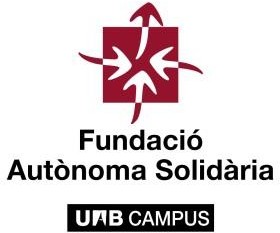 Plaza Cívica, Campus UAB Universidad Autónoma de Barcelona08193 Bellaterra (Cerdanyola del Vallès) Tel. 93 581 40 41fas.cooperacio@uab.cat www.uab.cat/fas/Nombre y firma de la persona responsable:Fecha:Debe enviarse el formulario por correo a fas.cooperació@uab.cat y entregar un original firmado en la oficina de la FAS.Los datos utilizados en esta documentación son tratados por la Fundació Autònoma Solidària de conformidad con lo que establece el Reglamento general de protección de datos (RGPD) y el que se describe en los registros de actividad de la entidad. Para consultar los detalles visitad nuestro web. Podéis ejercer vuestros derechos establecidos en el RGPD mediante la dirección de correo proteccio.dades.fas@uab.cat.4.4. Actividades previstasAcciones necesarias para la obtención de los resultados. Debe incluir las actividades de sensibilización y/o de difusión y divulgación de los resultados del proyectoParte 1. Ficha descriptiva del proyectoParte 1. Ficha descriptiva del proyectoParte 1. Ficha descriptiva del proyectoTítulo del proyectoTítulo del proyectoTítulo del proyectoTítulo del proyectoResponsable del proyectoNombre y apellidosCentro / DepartamentoVinculación con la UABBreve descripción del proyectoDescribid el proyecto en un máximo de 10 líneas.Describid el proyecto en un máximo de 10 líneas.Indicad en qué dimensiones de la EpJG se enmarca el proyectoIndicad en qué dimensiones de la EpJG se enmarca el proyectoIndicad en qué dimensiones de la EpJG se enmarca el proyectoIndicad en qué dimensiones de la EpJG se enmarca el proyectoSensibilizaciónSensibilizaciónSensibilizaciónFormaciónInvestigaciónInvestigaciónInvestigaciónIncidencia política y movilización socialFecha prevista de inicio del proyectoFecha prevista de inicio del proyectoFecha prevista de inicio del proyectoFecha prevista de finalización del proyectoImporte total presupuestadoImporte total presupuestadoImporte total presupuestadoImporte solicitado al Fondo de SolidaridadParte 2. Datos del equipo del proyectoParte 2. Datos del equipo del proyectoParte 2. Datos del equipo del proyectoA. Datos de la persona responsable del proyectoA. Datos de la persona responsable del proyectoA. Datos de la persona responsable del proyectoA. Datos de la persona responsable del proyectoNombre y apellidosDNI / NIECentro / DepartamentoVinculación con la UABDirección a la UABCódigo Postal 	 PoblaciónCorreo electrónico / WebTeléfonoTeléfono 	 MóvilTeléfonoTeléfono 	 MóvilB. Listado de las personas participantes en el proyecto y vinculación con la UABIndicad el nombre, vinculación con la UAB y su participación en el proyectoB. Listado de las personas participantes en el proyecto y vinculación con la UABIndicad el nombre, vinculación con la UAB y su participación en el proyectoB. Listado de las personas participantes en el proyecto y vinculación con la UABIndicad el nombre, vinculación con la UAB y su participación en el proyectoB. Listado de las personas participantes en el proyecto y vinculación con la UABIndicad el nombre, vinculación con la UAB y su participación en el proyectoC. Fondo de Solidaridad de la UAB¿La persona responsable o alguna de les participantes ha recibido ayudas anteriores del Fondo de Solidaridad?En caso afirmativo, indicad cuándo y con qué proyecto, si está finalizado y justificado.C. Fondo de Solidaridad de la UAB¿La persona responsable o alguna de les participantes ha recibido ayudas anteriores del Fondo de Solidaridad?En caso afirmativo, indicad cuándo y con qué proyecto, si está finalizado y justificado.C. Fondo de Solidaridad de la UAB¿La persona responsable o alguna de les participantes ha recibido ayudas anteriores del Fondo de Solidaridad?En caso afirmativo, indicad cuándo y con qué proyecto, si está finalizado y justificado.C. Fondo de Solidaridad de la UAB¿La persona responsable o alguna de les participantes ha recibido ayudas anteriores del Fondo de Solidaridad?En caso afirmativo, indicad cuándo y con qué proyecto, si está finalizado y justificado.Parte 3. Identificación del proyecto3.1 Justificación de la acción (antecedentes, contexto y justificación)Origen de la iniciativa, características del entorno, motivos que llevan a la persona solicitante a proponerla.3.1 Justificación de la acción (antecedentes, contexto y justificación)Origen de la iniciativa, características del entorno, motivos que llevan a la persona solicitante a proponerla.3.2 Síntesis del mensaje que se quiere transmitirBreve descripción del proyecto, incidiendo en las temáticas de la EdJG que se desarrollarán y en las estrategias que se usarán.3.2 Síntesis del mensaje que se quiere transmitirBreve descripción del proyecto, incidiendo en las temáticas de la EdJG que se desarrollarán y en las estrategias que se usarán.3.3 Descripción de la acciónPresentación del proyecto de forma detallada, justificando el enfoque de las acciones planteadas, la metodología y las actividades previstas, así como las perspectivas de continuidad.3.4. Población destinataria y lugar de realizaciónSeñalad a qué personas se dirige la actividad, indicando el nombre y, si es posible, desglosadlas por sexo, edad y localización.3.3 Descripción de la acciónPresentación del proyecto de forma detallada, justificando el enfoque de las acciones planteadas, la metodología y las actividades previstas, así como las perspectivas de continuidad.3.4. Población destinataria y lugar de realizaciónSeñalad a qué personas se dirige la actividad, indicando el nombre y, si es posible, desglosadlas por sexo, edad y localización.Parte 4. Diseño y ejecución del proyectoParte 4. Diseño y ejecución del proyectoParte 4. Diseño y ejecución del proyectoParte 4. Diseño y ejecución del proyecto4.1 Objetivo general del proyectoEfectos positivos sostenibles a largo plazo a los cuales contribuye el proyecto. Su logro va más allá de la ejecución del proyecto, pero orientada a la propuesta.4.1 Objetivo general del proyectoEfectos positivos sostenibles a largo plazo a los cuales contribuye el proyecto. Su logro va más allá de la ejecución del proyecto, pero orientada a la propuesta.4.1 Objetivo general del proyectoEfectos positivos sostenibles a largo plazo a los cuales contribuye el proyecto. Su logro va más allá de la ejecución del proyecto, pero orientada a la propuesta.4.1 Objetivo general del proyectoEfectos positivos sostenibles a largo plazo a los cuales contribuye el proyecto. Su logro va más allá de la ejecución del proyecto, pero orientada a la propuesta.4.2 Objetivo/s específico/s del proyectoPropósitos operativos del proyecto. Relacionados con el objetivo general, representan situaciones concretas de mejora de la problemática identificada y se logran a través de la consecución de resultados. Deben ser claros y logrables.4.2 Objetivo/s específico/s del proyectoPropósitos operativos del proyecto. Relacionados con el objetivo general, representan situaciones concretas de mejora de la problemática identificada y se logran a través de la consecución de resultados. Deben ser claros y logrables.4.2 Objetivo/s específico/s del proyectoPropósitos operativos del proyecto. Relacionados con el objetivo general, representan situaciones concretas de mejora de la problemática identificada y se logran a través de la consecución de resultados. Deben ser claros y logrables.4.2 Objetivo/s específico/s del proyectoPropósitos operativos del proyecto. Relacionados con el objetivo general, representan situaciones concretas de mejora de la problemática identificada y se logran a través de la consecución de resultados. Deben ser claros y logrables.4.3. Resultados esperadosProductos que muestran la repercusión del proyecto y que se consiguen a través de la realización de las actividades previstas4.3. Resultados esperadosProductos que muestran la repercusión del proyecto y que se consiguen a través de la realización de las actividades previstas4.3. Resultados esperadosProductos que muestran la repercusión del proyecto y que se consiguen a través de la realización de las actividades previstas4.3. Resultados esperadosProductos que muestran la repercusión del proyecto y que se consiguen a través de la realización de las actividades previstasResultadosIndicadores objetivamente verificablesUnidades de medida de la consecución de resultados(hechos, opiniones, percepciones, etc.) Deben ser objetivos y cuantificables en términos de cantidad, espacio y tiempo.Fuentes de verificaciónProcedimientos y medios (actos, registros,imágenes, etc.) de donde se extrae la información para verificar los indicadoresActividadDescripciónParticipantes4.5 Cronograma de actividadesFecha de inicio prevista:Fecha de finalización prevista:4.5 Cronograma de actividadesFecha de inicio prevista:Fecha de finalización prevista:4.5 Cronograma de actividadesFecha de inicio prevista:Fecha de finalización prevista:4.5 Cronograma de actividadesFecha de inicio prevista:Fecha de finalización prevista:4.5 Cronograma de actividadesFecha de inicio prevista:Fecha de finalización prevista:4.5 Cronograma de actividadesFecha de inicio prevista:Fecha de finalización prevista:4.5 Cronograma de actividadesFecha de inicio prevista:Fecha de finalización prevista:4.5 Cronograma de actividadesFecha de inicio prevista:Fecha de finalización prevista:4.5 Cronograma de actividadesFecha de inicio prevista:Fecha de finalización prevista:4.5 Cronograma de actividadesFecha de inicio prevista:Fecha de finalización prevista:4.5 Cronograma de actividadesFecha de inicio prevista:Fecha de finalización prevista:4.5 Cronograma de actividadesFecha de inicio prevista:Fecha de finalización prevista:4.5 Cronograma de actividadesFecha de inicio prevista:Fecha de finalización prevista:4.5 Cronograma de actividadesFecha de inicio prevista:Fecha de finalización prevista:4.5 Cronograma de actividadesFecha de inicio prevista:Fecha de finalización prevista:ActividadImes/añoIImes/añoIIImes/añoIVmes/añoVmes/añoVImes/añoVIImes/añoVIIImes/añoIXmes/añoXmes/añoXImes/añoXIImes/añoParte 5. Presupuesto del proyectoParte 5. Presupuesto del proyectoParte 5. Presupuesto del proyectoParte 5. Presupuesto del proyectoParte 5. Presupuesto del proyectoNOTA: Es necesario completar y entregar el Anexo 1 (presupuesto)NOTA: Es necesario completar y entregar el Anexo 1 (presupuesto)NOTA: Es necesario completar y entregar el Anexo 1 (presupuesto)NOTA: Es necesario completar y entregar el Anexo 1 (presupuesto)NOTA: Es necesario completar y entregar el Anexo 1 (presupuesto)Presupuesto total del proyecto:Presupuesto total del proyecto:Presupuesto total del proyecto:Presupuesto total del proyecto:Presupuesto total del proyecto:Importe que se solicita al Fondo de Solidaridad:Importe que se solicita al Fondo de Solidaridad:Importe que se solicita al Fondo de Solidaridad:Importe que se solicita al Fondo de Solidaridad:Importe que se solicita al Fondo de Solidaridad:Otras aportaciones económicas previstas:Indicad la fuente, el importe y la situación en la que se encuentran estas aportaciones.Otras aportaciones económicas previstas:Indicad la fuente, el importe y la situación en la que se encuentran estas aportaciones.Otras aportaciones económicas previstas:Indicad la fuente, el importe y la situación en la que se encuentran estas aportaciones.Otras aportaciones económicas previstas:Indicad la fuente, el importe y la situación en la que se encuentran estas aportaciones.Otras aportaciones económicas previstas:Indicad la fuente, el importe y la situación en la que se encuentran estas aportaciones.Nombre de la convocatoriaFuenteImporteEstado(Indicad si está concedida y la fecha de resolución)